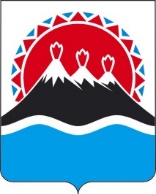 РЕГИОНАЛЬНАЯ СЛУЖБАПО ТАРИФАМ И ЦЕНАМ КАМЧАТСКОГО КРАЯПОСТАНОВЛЕНИЕВ соответствии с Федеральным законом от 27.07.2010 № 190-ФЗ 
«О теплоснабжении», постановлением Правительства Российской Федерации от 22.10.2012 № 1075 «О ценообразовании в сфере теплоснабжения, приказами ФСТ России от 13.06.2013 № 760-э «Об утверждении Методических указаний по расчету регулируемых цен (тарифов) в сфере теплоснабжения», от 07.06.2013 № 163 «Об утверждении Регламента открытия дел об установлении регулируемых цен (тарифов) и отмене регулирования тарифов в сфере теплоснабжения», Законом Камчатского края от 29.11.2022 № 155 «О краевом бюджете на 2023 год и на плановый период 2024 и 2025 годов», постановлением Правительства Камчатского края от 07.04.2023 № 204-П «Об утверждении Положения о Региональной службе по тарифам и ценам Камчатского края», протоколом Правления Региональной службы по тарифам и ценам Камчатского края от ХХ.ХХ.2023 № ХХХ, на основании заявления ООО «Полимер» от 03.04.2024 № б/н.ПОСТАНОВЛЯЮ:1.	Установить экономически обоснованные тарифы на тепловую энергию, поставляемую ООО «Полимер» потребителям Пионерского сельского поселения Елизовского муниципального района Камчатского края согласно приложению 1 к настоящему постановлению.2. Установить льготные тарифы на тепловую энергию на нужды отопления, поставляемую ООО «Полимер» населению и исполнителям коммунальных услуг для населения Пионерского сельского поселения Елизовского муниципального района Камчатского края на 2024-2026 годы согласно приложению 2 к настоящему постановлению.3. Настоящее постановление вступает в силу через 10 дней после дня его официального опубликования.Приложение 1к постановлению Региональной службы по тарифам и ценам Камчатского краяот 15.05.2024 № ХХ Экономически обоснованные тарифы на тепловую энергию, поставляемую 
ООО «Полимер» потребителям Пионерского сельского поселения Елизовского муниципального района Камчатского края, на 2024-2026 годыПриложение 2к постановлению Региональной службы по тарифам и ценам Камчатского краяот 15.50.2024 № ХХ Льготные тарифы на тепловую энергию на нужды отопления, поставляемую 
ООО «Полимер» населению и исполнителям коммунальных услуг для населения Пионерского сельского поселения Елизовского муниципального района Камчатского края, на 2024-2026 годы<*>  значения льготных тарифов на тепловую энергию для населения и исполнителям коммунальных услуг для населения на период 2024-2027 годов устанавливаются при ежегодной корректировке тарифов экономически обоснованных с учетом утвержденных индексов изменения размера вносимой гражданами платы за коммунальные услуги в среднем по субъектам Российской Федерации и предельно допустимых отклонений по отдельным муниципальным образованиям от величины указанных индексов по субъектам Российской Федерации в соответствии с Основами формирования индексов изменения размера платы граждан за коммунальные услуги в Российской Федерации, утвержденными постановлением Правительства Российской Федерации от 30 апреля 2014 № 400
«О формировании индексов изменения размера платы граждан за коммунальные услуги в Российской Федерации».* Выделяется в целях реализации пункта 6 статьи 168 Налогового кодекса Российской Федерации (часть вторая).[Дата регистрации] № [Номер документа]г. Петропавловск-КамчатскийОб установлении тарифов в сфере теплоснабжения ООО «Полимер» потребителям Пионерского сельского поселения Елизовского муниципального района Камчатского края на 2024-2026 годыРуководитель[горизонтальный штамп подписи 1]М.В. Лопатникова№ п/пНаименование регулируемой организацииВид тарифаГод (период)ВодаОтборный пар давлениемОтборный пар давлениемОтборный пар давлениемОтборный пар давлениемОстрый и редуцированный пар№ п/пНаименование регулируемой организацииВид тарифаГод (период)Водаот 1,2 до 2,5 кг/см2от 2,5 до 7,0 кг/см2от 7,0 до 13,0 кг/см2свыше 13,0 кг/см2Острый и редуцированный пар1.Для потребителей, в случае отсутствия дифференциации тарифов по схеме подключенияДля потребителей, в случае отсутствия дифференциации тарифов по схеме подключенияДля потребителей, в случае отсутствия дифференциации тарифов по схеме подключенияДля потребителей, в случае отсутствия дифференциации тарифов по схеме подключенияДля потребителей, в случае отсутствия дифференциации тарифов по схеме подключенияДля потребителей, в случае отсутствия дифференциации тарифов по схеме подключенияДля потребителей, в случае отсутствия дифференциации тарифов по схеме подключенияДля потребителей, в случае отсутствия дифференциации тарифов по схеме подключенияДля потребителей, в случае отсутствия дифференциации тарифов по схеме подключения1.120241.201.01.2024 -30.06.202418 000,001.301.07.2024 -  31.12.202421 000,001.420251.501.01.2025-30.06.202518 000,001.601.07.2025 -  31.12.202521 000,001.720261.801.01.2026-30.06.202618 000,001.901.07.2026 -  31.12.202621 000,00двухставочныйХХХХХХХставка за тепловую энергию, руб./Гкалставка за содержание тепловой мощности, тыс.руб./Гкал/ч в мес.Население (тарифы указываются с учетом НДС)*Население (тарифы указываются с учетом НДС)*Население (тарифы указываются с учетом НДС)*Население (тарифы указываются с учетом НДС)*Население (тарифы указываются с учетом НДС)*Население (тарифы указываются с учетом НДС)*Население (тарифы указываются с учетом НДС)*Население (тарифы указываются с учетом НДС)*1.1020241.1101.01.2024 -30.06.202418 000,001.1201.07.2024 -  31.12.202421 000,001.1320251.1401.01.2025-30.06.202518 000,001.1501.07.2025 -  31.12.202521 000,001.1620261.1701.01.2026-30.06.202618 000,001.1801.07.2026 -  31.12.202621 000,00двухставочныйХХХХХХХставка за тепловую энергию, руб./Гкалставка за содержание тепловой мощности, тыс.руб./Гкал/ч в мес.№ п/пНаименование регулируемой организацииВид тарифаГод (период)ВодаОтборный пар давлениемОтборный пар давлениемОтборный пар давлениемОтборный пар давлениемОстрый и редуцированный пар№ п/пНаименование регулируемой организацииВид тарифаГод (период)Водаот 1,2 до 2,5 кг/см2от 2,5 до 7,0 кг/см2от 7,0 до 13,0 кг/см2свыше 13,0 кг/см2Острый и редуцированный пар1.Для потребителей, в случае отсутствия дифференциации тарифовпо схеме подключенияДля потребителей, в случае отсутствия дифференциации тарифовпо схеме подключенияДля потребителей, в случае отсутствия дифференциации тарифовпо схеме подключенияДля потребителей, в случае отсутствия дифференциации тарифовпо схеме подключенияДля потребителей, в случае отсутствия дифференциации тарифовпо схеме подключенияДля потребителей, в случае отсутствия дифференциации тарифовпо схеме подключенияДля потребителей, в случае отсутствия дифференциации тарифовпо схеме подключенияДля потребителей, в случае отсутствия дифференциации тарифовпо схеме подключенияДля потребителей, в случае отсутствия дифференциации тарифовпо схеме подключенияНаселение (тарифы указываются с учетом НДС)*Население (тарифы указываются с учетом НДС)*Население (тарифы указываются с учетом НДС)*Население (тарифы указываются с учетом НДС)*Население (тарифы указываются с учетом НДС)*Население (тарифы указываются с учетом НДС)*Население (тарифы указываются с учетом НДС)*Население (тарифы указываются с учетом НДС)*1.120241.201.01.2024 -30.06.20243 800,001.301.07.2024 -  31.12.20243 800,001.420251.501.01.2025-30.06.2025<*>1.601.07.2025 -  31.12.2025<*>1.720261.801.01.2026-30.06.2026<*>1.901.07.2026 -  31.12.2026<*>двухставочныйХХХХХХХставка за тепловую энергию, руб./Гкалставка за содержание тепловой мощности, тыс.руб./Гкал/ч в мес.